Tema 1 Te llamo por tu nombreObjetivo: descubrir lo importante que es que nos llamen por nuestro nombre.		Saber que Dios también conoce nuestro nombre.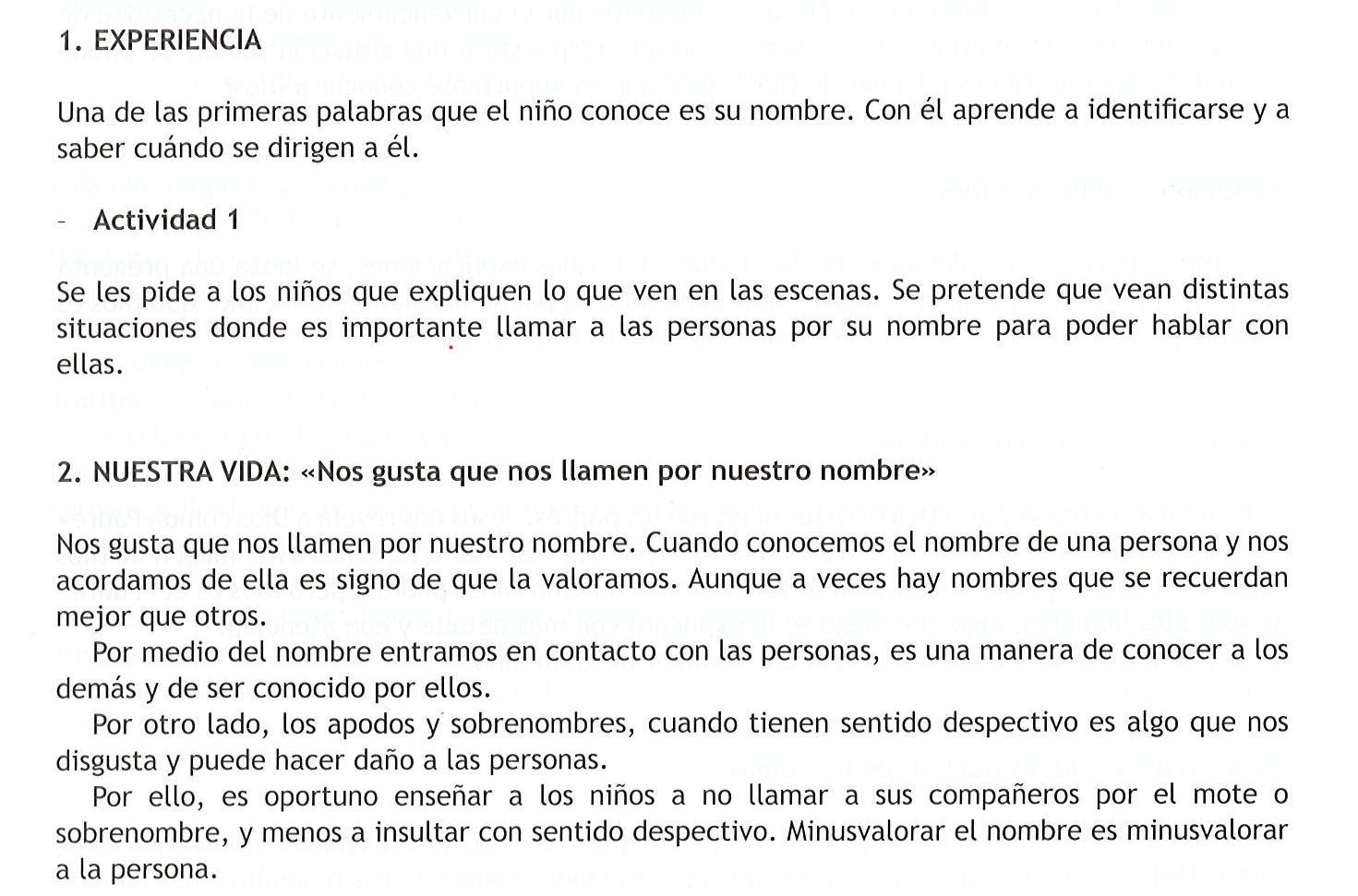 Ahora el niño puede preguntar a sus papas porque eligieron ese nombre para él.Relato bíblico de Samuel: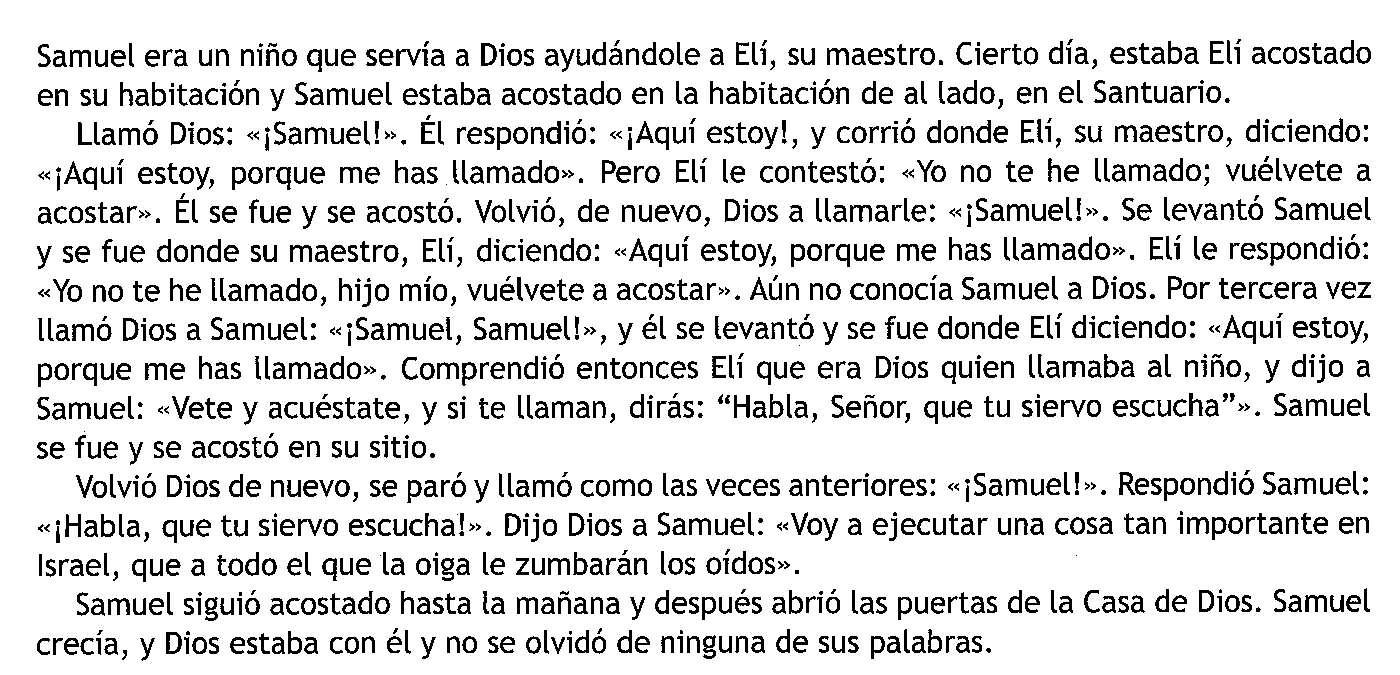 Después de leer el texto contesta a las preguntas de la página 7.Dibujate y pon tu nombre en la página 103.En la Página 8 pon tu nombre y colorea el nombre de Dios.Si estás bautizado busca fotos y que te cuenten como fue tu bautismo, quien asistió, como se llaman tus padrinos, que cura te bautizó. Recuerda que Dios te conoce por tu nombre y te quiere como a un hijo.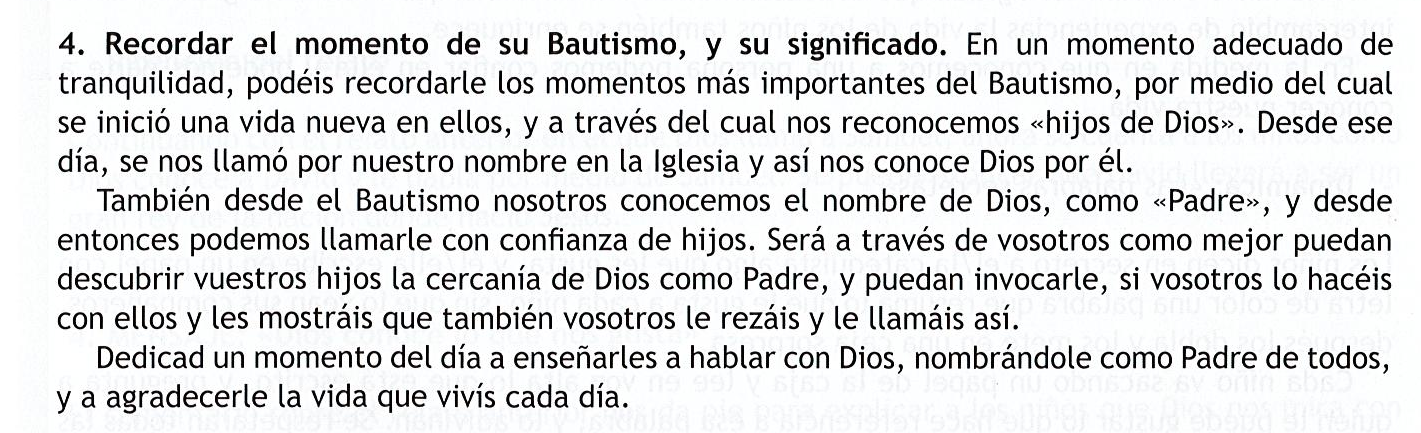 Terminamos rezando juntos la oración y canción de la página 9 y también un Padre Nuestro.